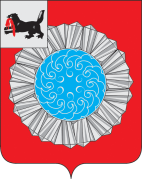 АДМИНИСТРАЦИЯ  СЛЮДЯНСКОГО МУНИЦИПАЛЬНОГО РАЙОНАП О С Т А Н О В Л Е Н И Е г. Слюдянкаот 6 апреля 2022 года № 187  О введении режима функционирования «Повышенная готовность» для муниципального звена Слюдянского района территориальной подсистемы Иркутской области единой государственной системы предупреждения и ликвидации чрезвычайных ситуацийВ целях обеспечения безопасности граждан и недопущения несчастных случаев и гибели людей на водных объектах Слюдянского муниципального района, в соответствии с Федеральным законом от 21 декабря 1994 года N 68-ФЗ "О защите населения и территорий от чрезвычайных ситуаций природного и техногенного характера", Федеральным законом от 06 октября 2003 года № 131 -ФЗ «Об общих принципах организации местного самоуправления в Российской Федерации», Постановлением Правительства Иркутской области от 08 октября 2009 года № 280/59-ПП «Об утверждении Правил охраны жизни людей на водных объектах в Иркутской области», руководствуясь статьями 7, 24, 38, 47 Устава муниципального образования Слюдянский район (новая редакция), зарегистрированного  постановлением  Губернатора Иркутской области № 303-П от 30 июня 2005 года,  регистрационный  № 14-3,  администрация Слюдянского муниципального районаПОСТАНОВЛЯЕТ:1. Ввести на территории Слюдянского муниципального района режим функционирования «Повышенная готовность» для муниципального звена Слюдянского района территориальной подсистемы Иркутской области единой государственной системы предупреждения и ликвидации чрезвычайных ситуаций с 08.00 часов (ирк) 7 апреля 2022 года, до особого распоряжения.2. Запретить выход людей на ледовый покров водных объектов сельских поселений Слюдянского муниципального района, в местах где установлены запрещающие знаки безопасности на водных объектах.3. Рекомендовать главам городских и сельских поселений (Сендзяк В.Н., Темгеневский В.В., Иневаткин В.В., Чебоксарова Н.Г., Вяткин Е.Б, Заиграева Л.В., Антонова Е.А., Симакова Н.И.):3.1. В установленном законом порядке провести исчерпывающий комплекс мероприятий в пределах своих полномочий на соответствующих территориях и объектах в режиме функционирования "Повышенная готовность";3.2. Организовать размещение и обновление запрещающих знаков безопасности на водных объектах (с указанием границ действия знака в метрах), наглядной агитации по правилам поведения и мерам безопасности на льду, а также способам спасения и оказания первой помощи утопающему;3.3. Организовать доведение до населения информации о мерах безопасности на водных объектах в весенний период, правил поведения на льду, оказания первой медицинской помощи пострадавшим на воде через средства массовой информации;совместно с представителями Байкальского инспекторского участка Центра  Государственной инспекции по маломерным судам МЧС  России по Иркутской  области, отделом МВД России по Слюдянскому району, комиссии по делам несовершеннолетних и защите их прав в Слюдянском муниципальном районе проводить подворовые обходы неблагополучных и неполных семей, проживающих вблизи водных объектов с доведением информации до родителей или их законных представителей о недопустимости безнадзорного нахождения детей вблизи водных объектов, а также случаях гибели детей, оставленных без присмотра;взять на учет и обеспечить обустройство опасных мест массового выхода на лед людей и техники (места подледного лова) на водоемах Слюдянского района знаками безопасности на воде;Председателю МКУ «Комитет по социальной политике и культуры муниципального образования Слюдянский район» (Чудинова Н.Ю.) провести профилактические беседы в учреждениях образования и культуры о правилах поведения на льду.Директору МКУ «Управление по делам гражданской обороны и чрезвычайных ситуаций Слюдянского муниципального района» (Голованова Т.А.): усилить контроль по выявлению несанкционированных выездов транспорта на лед и привлечению водителей, допустивших выезд на лед к административной ответственности в соответствии с законом Иркутской области от 29 декабря 2007 года №153-оз «Об административной ответственности за нарушения правил охраны жизни людей на водных объектах»;организовать информирование населения о ледовой обстановке на водных объектах Слюдянского района через средства массовой информации.Рекомендовать Байкальскому инспекторскому участку Центра  Государственной инспекции по маломерным судам МЧС  России по Иркутской  области (Косых С.О.):усилить  работу по профилактике происшествий, связанных с провалом  людей и  автомобильной техники под лед;совместно со спасателями Южного поисково-спасательного отряда ОГБУ «Аварийно-спасательная служба Иркутской области», Слюдянскому поисково-спасательному подразделению ФГКУ «Байкальский поисково-спасательный отряд МЧС России», представителями отдела МВД России по Слюдянскому району, специалистами администраций муниципального района и поселений организовать патрулирование береговой полосы оз. Байкал с целью предупреждения населения об опасности выхода и выезда автомобильного транспорта  на лед;организовать проведение разъяснительной работы среди учащихся образовательных учреждений Слюдянского района, инструктажей с руководителями туристических баз, расположенных вблизи водных объектов, по мерам безопасности на водных объектах в весенний период;проводить постоянное информирование населения через доступные средства массовой информации об опасных местах и несчастных случаях, связанных с провалом техники под лед и гибелью людей на водоемах в Слюдянском районе;Рекомендовать Слюдянскому поисково-спасательному подразделению ФГКУ «Байкальский поисково-спасательный отряд МЧС России» (Старовойтов А.В.) спланировать работу спасателей в потенциально опасных местах выхода людей и выезда автомобильного транспорта  на лед, для реагирования на  возможные происшествия. Разместить настоящее постановление на официальном сайте администрации муниципального образования Слюдянский район www.sludyanka.ru, в разделе «Муниципальные правовые акты».Контроль за выполнением настоящего постановления возложить на директора муниципального казенного учреждения «Управление по делам гражданской обороны и чрезвычайных ситуаций Слюдянского муниципального района» Т.А. Голованову. Мэр Слюдянского муниципального района                                                       А.Г. Шульц 